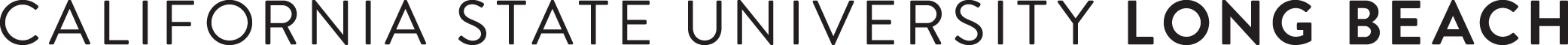 2021-2022 Evaluation of Tenured FacultyDean’s Review  The employee will be evaluated by the DEAN in the following areas:Provide any recommendations for areas of improvement and/or overall comments here:  I, Dean , certify I have completed this review on .EMPLOYEE’S NAMEDEPARTMENTTEACHING EFFECTIVENESS Due to COVID-19, Spring 2020 SPOT summaries are not required for submission. Spring 2020 SPOT summaries may not be considered in an evaluation unless a candidate explicitly chooses to include the SPOT summaries in their materials.SCHOLARLY AND CREATIVE ACTIVITIESUNIVERSITY / COMMUNITY SERVICEAREAS TO BE IMPROVEDOVERALL COMMENTS